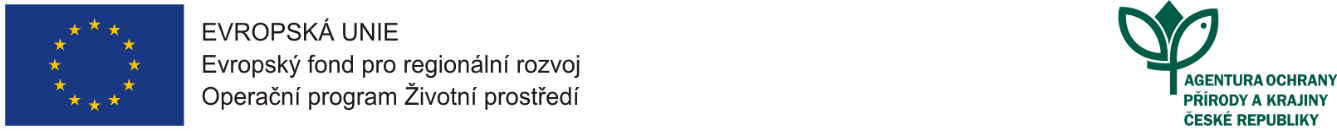 Č.j.: 11095/SOPK/18OBJEDNÁVKA   Dodavatel: 			PROSPORT PRAHA s.r.o.K. Mündla 636, 252 30  ŘevniceZastoupena: RNDr. Janem Čermákem, jednatelemZapsána v obchodním rejstříku vedeném Městským soudem v Praze pod sp. zn. C 14958.	   Odběratel:			Česká republika - Agentura ochrany přírody a krajiny ČR                                               	Kaplanova 1931/1, 148 00 Praha 11, ChodovZastoupena: RNDr. Františkem PelcemVyřizuje: Ing. Hana Vebrová 		 tel.: 	e-mail: V rámci naší rámcové smlouvy č. j. 03945/SVSL/17 ze dne 4. 4. 2017 u Vás objednáváme obuv Lowa:Množství: 			4 ksCena:				13 789,16 Kč včetně DPHAdresa doručení:		Kaplanova 1931/1, 148 00 Praha 11, Chodov Termín dodání:		do 15. 11. 2018 včetně fakturacePoložkový seznam s naceněním tvoří přílohu č. 1 této objednávky. Objednané zboží zaslat prosím na jednotlivá regionální pracoviště (adresy uvedeny v příloze č. 1).Na fakturu prosím uvést přesnou částku dle projektu uvedenou v příloze a popis: Bude hrazeno z prostředků projektu „Monitoring a mapování vybraných druhů rostlin a živočichů a inventarizace maloplošných zvláště chráněných území v národně významných územích v České republice", registrační číslo: CZ.05.4.27/0.0/0.0/17_078/0005239“V Praze dne ………………Ing. Pavel PešoutŘeditel SOPK,  AOPK ČR